МИНИСТЕРСТВО ЗДРАВООХРАНЕНИЯ РЕСПУБЛИКИ КОМИПРИКАЗот 31 января 2022 г. N 1/30О СОЗДАНИИ КОНКУРСНОЙ КОМИССИИ ПО КОНКУРСНОМУ ОТБОРУПРОЕКТОВ В ОБЛАСТИ ЗДРАВООХРАНЕНИЯ, ПРОФИЛАКТИКИ И ОХРАНЫЗДОРОВЬЯ ГРАЖДАН, ПРОПАГАНДЫ ЗДОРОВОГО ОБРАЗА ЖИЗНИ,МЕДИЦИНСКОЙ РЕАБИЛИТАЦИИ ЛИЦ, ОСУЩЕСТВЛЯЮЩИХ НЕЗАКОННОЕПОТРЕБЛЕНИЕ НАРКОТИЧЕСКИХ СРЕДСТВ ИЛИ ПСИХОТРОПНЫХ ВЕЩЕСТВВ целях реализации Порядка предоставления на конкурсной основе субсидии социально ориентированным некоммерческим организациям, осуществляющим свою деятельность на территории Республики Коми в области здравоохранения, профилактики и охраны здоровья граждан, пропаганды здорового образа жизни, медицинской реабилитации лиц, осуществляющих незаконное потребление наркотических средств или психотропных веществ, утвержденного постановлением Правительства Республики Коми от 31 октября 2019 г. N 519 "О Государственной программе Республики Коми "Развитие здравоохранения", приказываю:1. Создать в Министерстве Конкурсную комиссию по конкурсному отбору проектов в области здравоохранения, профилактики и охраны здоровья граждан, пропаганды здорового образа жизни, медицинской реабилитации лиц, осуществляющих незаконное потребление наркотических средств или психотропных веществ (далее - Конкурсная комиссия), и утвердить ее состав согласно приложению N 1 к настоящему Приказу.2. Утвердить:1) порядок работы Конкурсной комиссии по конкурсному отбору проектов в области здравоохранения, профилактики и охраны здоровья граждан, пропаганды здорового образа жизни, медицинской реабилитации лиц, осуществляющих незаконное потребление наркотических средств или психотропных веществ, согласно приложению N 2 к настоящему приказу;2) форму заявки на участие в конкурсном отборе проектов социально ориентированных некоммерческих организаций, осуществляющих свою деятельность на территории Республики Коми в области здравоохранения, профилактики и охраны здоровья граждан, пропаганды здорового образа жизни, медицинской реабилитации лиц, осуществляющих незаконное потребление наркотических средств или психотропных веществ, на предоставление субсидий из республиканского бюджета Республики Коми согласно приложению N 3 к настоящему приказу.3. Признать утратившими силу:1) приказ Министерства здравоохранения Республики Коми от 9 февраля 2018 года N 258-р "О проведении конкурса, в целях предоставления субсидий за счет средств республиканского бюджета Республики Коми некоммерческим организациям, не являющимся государственными учреждениями осуществляющим свою деятельность на территории Республики Коми в сфере здравоохранения";2) приказ Министерства здравоохранения Республики Коми от 29 декабря 2018 года N 2553-р "О внесении изменений в приказ Министерства здравоохранения Республики Коми от 9 февраля 2018 года N 258-р "О проведении конкурса, в целях предоставления субсидий за счет средств республиканского бюджета Республики Коми некоммерческим организациям, не являющимся государственными учреждениями, осуществляющим свою деятельность на территории Республики Коми в сфере здравоохранения";3) приказ Министерства здравоохранения Республики Коми от 14 января 2020 года N 21-р "О внесении изменений в приказ Министерства здравоохранения Республики Коми от 9 февраля 2018 года N 258-р "О проведении конкурса, в целях предоставления субсидий за счет средств республиканского бюджета Республики Коми некоммерческим организациям, не являющимся государственными учреждениями, осуществляющим свою деятельность на территории Республики Коми в сфере здравоохранения";4) приказ Министерства здравоохранения Республики Коми от 3 февраля 2020 года N 169-р "О внесении изменений в приказ Министерства здравоохранения Республики Коми от 9 февраля 2018 года N 258-р "О проведении конкурса, в целях предоставления субсидий за счет средств республиканского бюджета Республики Коми некоммерческим организациям, не являющимся государственными учреждениями, осуществляющим свою деятельность на территории Республики Коми в сфере здравоохранения";5) приказ Министерства здравоохранения Республики Коми от 28 февраля 2021 года N 289-р "О внесении изменений в приказ Министерства здравоохранения Республики Коми от 9 февраля 2018 года N 258-р "О проведении конкурса, в целях предоставления субсидий за счет средств республиканского бюджета Республики Коми некоммерческим организациям, не являющимся государственными учреждениями, осуществляющим свою деятельность на территории Республики Коми в сфере здравоохранения";6) приказ Министерства здравоохранения Республики Коми от 11 февраля 2021 года N 156-р "О внесении изменений в приказ Министерства здравоохранения Республики Коми от 9 февраля 2018 года N 258-р "О проведении конкурса, в целях предоставления субсидий за счет средств республиканского бюджета Республики Коми некоммерческим организациям, не являющимся государственными учреждениями, осуществляющим свою деятельность на территории Республики Коми в сфере здравоохранения";7) приказ Министерства здравоохранения Республики Коми от 9 марта 2021 года N 275-р "О внесении изменений в приказ Министерства здравоохранения Республики Коми от 9 февраля 2018 года N 258-р "О проведении конкурса, в целях предоставления субсидий за счет средств республиканского бюджета Республики Коми некоммерческим организациям, не являющимся государственными учреждениями, осуществляющим свою деятельность на территории Республики Коми в сфере здравоохранения".4. Контроль за исполнением настоящего приказа возложить на заместителя министра Марунич Т.В.5. Настоящий приказ вступает в силу по истечении десяти дней с момента его официального опубликования.И.о. министраИ.ДЯГИЛЕВПриложение N 1к ПриказуМинистерства здравоохраненияРеспублики Комиот 31 января 2022 г. N 1/30СОСТАВКОНКУРСНОЙ КОМИССИИ ПО ПРОВЕДЕНИЮ КОНКУРСНОГО ОТБОРАПРОЕКТОВ В ОБЛАСТИ ЗДРАВООХРАНЕНИЯ, ПРОФИЛАКТИКИ И ОХРАНЫЗДОРОВЬЯ ГРАЖДАН, ПРОПАГАНДЫ ЗДОРОВОГО ОБРАЗА ЖИЗНИ,МЕДИЦИНСКОЙ РЕАБИЛИТАЦИИ ЛИЦ, ОСУЩЕСТВЛЯЮЩИХ НЕЗАКОННОЕПОТРЕБЛЕНИЕ НАРКОТИЧЕСКИХ СРЕДСТВ ИЛИ ПСИХОТРОПНЫХ ВЕЩЕСТВУтвержденПриказомМинистерства здравоохраненияРеспублики Комиот 31 января 2022 г. N 1/30(приложение N 2)ПОРЯДОКРАБОТЫ КОНКУРСНОЙ КОМИССИИ ПО ПРОВЕДЕНИЮ КОНКУРСНОГО ОТБОРАПРОЕКТОВ В ОБЛАСТИ ЗДРАВООХРАНЕНИЯ, ПРОФИЛАКТИКИ И ОХРАНЫЗДОРОВЬЯ ГРАЖДАН, ПРОПАГАНДЫ ЗДОРОВОГО ОБРАЗА ЖИЗНИ,МЕДИЦИНСКОЙ РЕАБИЛИТАЦИИ ЛИЦ, ОСУЩЕСТВЛЯЮЩИХ НЕЗАКОННОЕПОТРЕБЛЕНИЕ НАРКОТИЧЕСКИХ СРЕДСТВ ИЛИ ПСИХОТРОПНЫХ ВЕЩЕСТВI. Общие положения1.1. Настоящим Порядком определяется порядок деятельности конкурсной комиссии по проведению конкурсного отбора проектов в области здравоохранения, профилактики и охраны здоровья граждан, пропаганды здорового образа жизни, медицинской реабилитации лиц, осуществляющих незаконное потребление наркотических средств или психотропных веществ на предоставление субсидий из республиканского бюджета Республики Коми социально ориентированным некоммерческим организациям, не являющимся государственными учреждениями, осуществляющим свою деятельность на территории Республики Коми в соответствии с учредительными документами, виды деятельности в сфере здравоохранения (далее соответственно - субсидии, Комиссия, организации, Министерство).1.2. Комиссия в своей деятельности руководствуется действующим законодательством Российской Федерации, Республики Коми и настоящим Порядком.II. Задачи и функции Комиссии2.1. Комиссия осуществляет рассмотрение и оценку заявок участников отбора, допущенных к участию в конкурсе на предоставление субсидии по направлениям:1) профилактика неинфекционных заболеваний, формирование здорового образа жизни;2) профилактика злоупотребления алкоголем и табакокурения, незаконного потребления наркотических средств, психотропных веществ и наркомании;3) повышение информированности населения по вопросам планирования семьи и репродуктивного здоровья;4) медицинская реабилитация лиц, осуществляющих незаконное потребление наркотических средств или психотропных веществ;5) профилактика распространения ВИЧ-инфекции и гепатитов B и C;6) паллиативная медицинская помощь, и принимается решение о признании заявок прошедшими (не прошедшими) конкурс и признании участника отбора победителем конкурса (далее - получатель субсидии).III. Порядок работы Комиссии3.1. В состав Комиссии входят председатель комиссии, секретарь и члены комиссии. Все члены комиссии обладают равными правами.3.2. Председатель Комиссии осуществляет общее руководство деятельностью комиссии, организует ее работу.3.3. Заседание конкурсной комиссии проводится в течение 12 рабочих дней со дня окончания срока приема документов, указанного в объявлении о проведении конкурса. Дата проведения заседаний Комиссии устанавливается председателем Комиссии. Информирование членов Комиссии о дате, времени и месте проведения заседания Комиссии, а также направление им всех необходимых документов и материалов осуществляет секретарь комиссии не позднее чем за 2 рабочих дня до даты проведения заседания Комиссии.3.4. Заседания Комиссии проводит председатель Комиссии.3.5. Заседание Комиссии считается правомочным, если на нем присутствует не менее 2/3 его членов. В случае отсутствия члена Комиссии на заседании он имеет право представить свое мнение по рассматриваемым вопросам в письменной форме.3.6. При возникновении в процессе рассмотрения заявок вопросов, требующих специальных знаний, Комиссия вправе приглашать на свои заседания специалистов для разъяснения таких вопросов и продлять срок рассмотрения заявок на 5 рабочих дней.3.7. Члены конкурсной комиссии оценивают заявки участников отбора (далее - заявки), допущенных к участию в конкурсе, по критериям оценки проектов, установленным постановлением Правительства Республики Коми от 31 октября 2019 г. N 519 "О Государственной программе Республики Коми "Развитие здравоохранения".3.8. Итоговый балл заявки определяется как сумма средних баллов, присвоенных оценившими заявку членами конкурсной комиссии по каждому критерию.3.9. С учетом рейтинга заявок конкурсная комиссия принимает решение о признании заявок прошедшими (не прошедшими) конкурс и признании участника отбора победителем конкурса (далее - получатель субсидии).3.10. Победителем конкурса признается участник отбора, по каждому направлению предоставления субсидии, набравший наибольшее количество баллов. При равном количестве баллов побеждает участник отбора, признанный согласно части 13 статьи 31.1 Федерального закона "О некоммерческих организациях" исполнителем общественно полезных услуг, в иных случаях - участник отбора, заявка которого поступила ранее других.3.11. В случае если в конкурсе принял участие только 1 участник отбора, а равно если к участию в конкурсе допущен только 1 участник отбора, то данный участник признается победителем конкурса только в том случае, если соответствует всем требованиям Порядка, в иных случаях конкурс признается несостоявшимся.3.12. Решение конкурсной комиссии оформляется протоколом конкурсной комиссии не позднее 5 рабочих дней со дня заседания конкурсной комиссии.3.13. В случае если конкурс признан несостоявшимся, он может быть объявлен повторно.3.14. По итогам заседания конкурсной комиссии Министерство в течение 2 рабочих дней со дня оформления протокола конкурсной комиссии принимает решение о предоставлении (отказе в предоставлении) участнику отбора субсидии и заключении с организацией Соглашения.3.15. На едином портале, а также на официальном сайте Министерства в информационно-телекоммуникационной сети "Интернет" в течение 5 рабочих дней со дня принятия решения, указанного в пункте 3.14 настоящего Порядка, размещается информация о результатах проведения конкурса, в том числе:дата, время и место проведения рассмотрения заявок;дата, время и место оценки заявок;информация об участниках отбора, заявки которых были рассмотрены;информация об участниках отбора, заявки которых были отклонены, с указанием причин их отклонения, в том числе положений объявления о проведении конкурса, которым не соответствуют такие заявки;последовательность оценки заявок, присвоенные заявкам баллы по каждому из предусмотренных критериев оценки заявок, принятое на основании результатов оценки указанных заявок решение о присвоении таким заявкам порядковых номеров;наименование получателя субсидии, с которым заключается соглашение, и размер предоставляемой ему субсидии.IV. Организационное обеспечение4.1. Организационное обеспечение деятельности Комиссии осуществляет Министерство.УтвержденаПриказомМинистерства здравоохраненияРеспублики Комиот 31 января 2022 г. N 1/30(приложение N 3)ФОРМАВ конкурсную комиссиюМинистерства здравоохраненияРеспублики Комипо конкурсному отбору заявокна предоставление субсидийЗАЯВКАна участие в конкурсном отборе проектов социальноориентированных некоммерческих организаций, осуществляющихсвою деятельность на территории Республики Коми в областиздравоохранения, профилактики и охраны здоровья граждан,пропаганды здорового образа жизни, медицинской реабилитациилиц, осуществляющих незаконное потребление наркотическихсредств или психотропных веществ на предоставление субсидийиз республиканского бюджета Республики Коми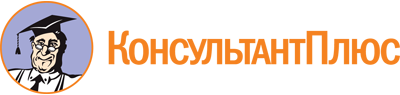 Приказ Минздрава РК от 31.01.2022 N 1/30
(ред. от 08.02.2023)
"О создании Конкурсной комиссии по конкурсному отбору проектов в области здравоохранения, профилактики и охраны здоровья граждан, пропаганды здорового образа жизни, медицинской реабилитации лиц, осуществляющих незаконное потребление наркотических средств или психотропных веществ"
(вместе с "Порядком работы Конкурсной комиссии по проведению конкурсного отбора проектов в области здравоохранения, профилактики и охраны здоровья граждан, пропаганды здорового образа жизни, медицинской реабилитации лиц, осуществляющих незаконное потребление наркотических средств или психотропных веществ")Документ предоставлен КонсультантПлюс

www.consultant.ru

Дата сохранения: 17.06.2023
 Список изменяющих документов(в ред. Приказа Минздрава РК от 08.02.2023 N 2/55)Список изменяющих документов(в ред. Приказа Минздрава РК от 08.02.2023 N 2/55)Ф.И.О.ДолжностьДягилев И.В.и.о. министра здравоохранения Республики Коми, председатель комиссииМальцева А.В.главный специалист-эксперт отдела разработки и реализации программ и проектов Министерства здравоохранения Республики Коми, секретарь комиссииБобрецова О.Н.и.о. начальника отдела организации медицинской помощи матерям, детям и санаторно-курортного лечения Министерства здравоохранения Республики КомиКондратьева И.А.начальник управления организации медицинской помощи Министерства здравоохранения Республики КомиКораблева Н.Н.председатель Общественного Совета при Министерстве здравоохранения Республики КомиФомина Ю.И.начальник отдела экономики и планирования Министерства здравоохранения Республики КомиМарков А.О.член Общественного Совета при Министерстве здравоохранения Республики КомиМарунич Т.В.заместитель министра здравоохранения Республики КомиМельник В.начальник отдела организации медицинской помощи взрослому населению Министерства здравоохранения Республики КомиЧамашкин В.А.заведующий юридическим отделом Министерства здравоохранения Республики КомиШирокова Е.В.начальник отдела разработки и реализации программ и проектов Министерства здравоохранения Республики Коми1. Информация об Участнике отбора1. Информация об Участнике отбора1. Информация об Участнике отбора1. Информация об Участнике отбора1. Информация об Участнике отбора1. Информация об Участнике отбора1.1. Полное наименование Участника отбора (в том числе организационно-правовая форма) в соответствии с учредительными документами1.1. Полное наименование Участника отбора (в том числе организационно-правовая форма) в соответствии с учредительными документами1.1. Полное наименование Участника отбора (в том числе организационно-правовая форма) в соответствии с учредительными документами1.2. Сокращенное наименование Участника отбора в соответствии с учредительными документами1.2. Сокращенное наименование Участника отбора в соответствии с учредительными документами1.2. Сокращенное наименование Участника отбора в соответствии с учредительными документами1.3. Дата регистрации (при создании до 1 июля 2022 года)1.3. Дата регистрации (при создании до 1 июля 2022 года)1.3. Дата регистрации (при создании до 1 июля 2022 года)дд/мм/ггдд/мм/ггдд/мм/гг1.4. Дата внесения записи о создании в Единый государственный реестр юридических лиц (при создании после 1 июля 2002 года)1.4. Дата внесения записи о создании в Единый государственный реестр юридических лиц (при создании после 1 июля 2002 года)1.4. Дата внесения записи о создании в Единый государственный реестр юридических лиц (при создании после 1 июля 2002 года)1.5. ОГРН (основной государственный регистрационный номер)1.5. ОГРН (основной государственный регистрационный номер)1.5. ОГРН (основной государственный регистрационный номер)1.6. ИНН (идентификационный номер налогоплательщика)1.6. ИНН (идентификационный номер налогоплательщика)1.6. ИНН (идентификационный номер налогоплательщика)1.7. КПП (код причины постановки на учет)1.7. КПП (код причины постановки на учет)1.7. КПП (код причины постановки на учет)1.8. ОКПО (код по общероссийскому классификатору продукции)1.8. ОКПО (код по общероссийскому классификатору продукции)1.8. ОКПО (код по общероссийскому классификатору продукции)1.9. Код(ы) по общероссийскому классификатору видов экономической деятельности (ОКВЭД)1.9. Код(ы) по общероссийскому классификатору видов экономической деятельности (ОКВЭД)1.9. Код(ы) по общероссийскому классификатору видов экономической деятельности (ОКВЭД)1.10. Руководитель организации - Участника отбора (наименование должности, полные фамилия, имя, отчество без сокращений)1.10. Руководитель организации - Участника отбора (наименование должности, полные фамилия, имя, отчество без сокращений)1.10. Руководитель организации - Участника отбора (наименование должности, полные фамилия, имя, отчество без сокращений)1.11. Адрес (место нахождения) Участника отбора адрес, указанный в ЕГРЮЛ (юридический адрес)1.11. Адрес (место нахождения) Участника отбора адрес, указанный в ЕГРЮЛ (юридический адрес)1.11. Адрес (место нахождения) Участника отбора адрес, указанный в ЕГРЮЛ (юридический адрес)1.12. Фактическое место нахождения Участника отбора1.12. Фактическое место нахождения Участника отбора1.12. Фактическое место нахождения Участника отбора1.13. Контактный телефон1.13. Контактный телефон1.13. Контактный телефон1.14. Адрес электронной почты1.14. Адрес электронной почты1.14. Адрес электронной почты1.15. Адрес сайта в информационно-телекоммуникационной сети "Интернет"1.15. Адрес сайта в информационно-телекоммуникационной сети "Интернет"1.15. Адрес сайта в информационно-телекоммуникационной сети "Интернет"1.16. Численность работников Участника отбора на 1 число месяца, предшествующего дате подачи заявки (внештатных сотрудников организации), в том числе:1.16. Численность работников Участника отбора на 1 число месяца, предшествующего дате подачи заявки (внештатных сотрудников организации), в том числе:1.16. Численность работников Участника отбора на 1 число месяца, предшествующего дате подачи заявки (внештатных сотрудников организации), в том числе:с высшим медицинским образованиемс высшим медицинским образованиемс высшим медицинским образованиемсо средним медицинским образованиемсо средним медицинским образованиемсо средним медицинским образованием1.17. Численность добровольцев на 1 число месяца, предшествующего дате подачи заявки (если привлекается труд добровольцев)1.17. Численность добровольцев на 1 число месяца, предшествующего дате подачи заявки (если привлекается труд добровольцев)1.17. Численность добровольцев на 1 число месяца, предшествующего дате подачи заявки (если привлекается труд добровольцев)1.18. Общая сумма денежных средств, полученных Участником отбора (в рублях) в предыдущем году всего1.18. Общая сумма денежных средств, полученных Участником отбора (в рублях) в предыдущем году всего1.18. Общая сумма денежных средств, полученных Участником отбора (в рублях) в предыдущем году всегоиз них:из них:из них:взносы учредителей (участников, членов) - как однократные, так и регулярно осуществляемые взносы на покрытие административно-хозяйственных расходов, причем порядок и возможность их взимания должны быть предусмотрены в учредительных документахвзносы учредителей (участников, членов) - как однократные, так и регулярно осуществляемые взносы на покрытие административно-хозяйственных расходов, причем порядок и возможность их взимания должны быть предусмотрены в учредительных документахвзносы учредителей (участников, членов) - как однократные, так и регулярно осуществляемые взносы на покрытие административно-хозяйственных расходов, причем порядок и возможность их взимания должны быть предусмотрены в учредительных документахгранты и пожертвования юридических лиц - целевые средства, полученные Участником отбора на безвозмездной основегранты и пожертвования юридических лиц - целевые средства, полученные Участником отбора на безвозмездной основегранты и пожертвования юридических лиц - целевые средства, полученные Участником отбора на безвозмездной основесредства, предоставленные из федерального бюджета, республиканского бюджета Республики Коми, местных бюджетов, доход от целевого капиталасредства, предоставленные из федерального бюджета, республиканского бюджета Республики Коми, местных бюджетов, доход от целевого капиталасредства, предоставленные из федерального бюджета, республиканского бюджета Республики Коми, местных бюджетов, доход от целевого капиталаиные поступления (расшифровать)иные поступления (расшифровать)иные поступления (расшифровать)1.19. Основные виды деятельности Участника отбора в соответствии с уставом1.19. Основные виды деятельности Участника отбора в соответствии с уставом1.19. Основные виды деятельности Участника отбора в соответствии с уставом1.19. Основные виды деятельности Участника отбора в соответствии с уставом1.19. Основные виды деятельности Участника отбора в соответствии с уставом1.19. Основные виды деятельности Участника отбора в соответствии с уставом1.20. Информация о реализованных проектах и программах за последние 3 года(указать наименование, сроки реализации проектов, объемы и источники их финансирования)1.20. Информация о реализованных проектах и программах за последние 3 года(указать наименование, сроки реализации проектов, объемы и источники их финансирования)1.20. Информация о реализованных проектах и программах за последние 3 года(указать наименование, сроки реализации проектов, объемы и источники их финансирования)1.20. Информация о реализованных проектах и программах за последние 3 года(указать наименование, сроки реализации проектов, объемы и источники их финансирования)1.20. Информация о реализованных проектах и программах за последние 3 года(указать наименование, сроки реализации проектов, объемы и источники их финансирования)1.20. Информация о реализованных проектах и программах за последние 3 года(указать наименование, сроки реализации проектов, объемы и источники их финансирования)1.21. Информация о публикациях в средствах массовой информации за год, предшествующий году подачи заявки(указать ссылки на публикации в СМИ с информацией о деятельности Участника отбора)1.21. Информация о публикациях в средствах массовой информации за год, предшествующий году подачи заявки(указать ссылки на публикации в СМИ с информацией о деятельности Участника отбора)1.21. Информация о публикациях в средствах массовой информации за год, предшествующий году подачи заявки(указать ссылки на публикации в СМИ с информацией о деятельности Участника отбора)1.21. Информация о публикациях в средствах массовой информации за год, предшествующий году подачи заявки(указать ссылки на публикации в СМИ с информацией о деятельности Участника отбора)1.21. Информация о публикациях в средствах массовой информации за год, предшествующий году подачи заявки(указать ссылки на публикации в СМИ с информацией о деятельности Участника отбора)1.21. Информация о публикациях в средствах массовой информации за год, предшествующий году подачи заявки(указать ссылки на публикации в СМИ с информацией о деятельности Участника отбора)1.22. Информация об имеющихся в распоряжении Участника отбора материально-технических ресурсах (кроме кадровых), относящихся к проекту: оборудование, помещение (собственность, аренда, безвозмездное пользование), и т.д.1.22. Информация об имеющихся в распоряжении Участника отбора материально-технических ресурсах (кроме кадровых), относящихся к проекту: оборудование, помещение (собственность, аренда, безвозмездное пользование), и т.д.1.22. Информация об имеющихся в распоряжении Участника отбора материально-технических ресурсах (кроме кадровых), относящихся к проекту: оборудование, помещение (собственность, аренда, безвозмездное пользование), и т.д.1.22. Информация об имеющихся в распоряжении Участника отбора материально-технических ресурсах (кроме кадровых), относящихся к проекту: оборудование, помещение (собственность, аренда, безвозмездное пользование), и т.д.1.22. Информация об имеющихся в распоряжении Участника отбора материально-технических ресурсах (кроме кадровых), относящихся к проекту: оборудование, помещение (собственность, аренда, безвозмездное пользование), и т.д.1.22. Информация об имеющихся в распоряжении Участника отбора материально-технических ресурсах (кроме кадровых), относящихся к проекту: оборудование, помещение (собственность, аренда, безвозмездное пользование), и т.д.2. Информация о Проекте2. Информация о Проекте2. Информация о Проекте2. Информация о Проекте2. Информация о Проекте2. Информация о Проекте2.1. Название проекта, на реализацию которого запрашивается субсидия2.1. Название проекта, на реализацию которого запрашивается субсидия2.1. Название проекта, на реализацию которого запрашивается субсидия2.2. Направление реализации проекта2.2. Направление реализации проекта2.2. Направление реализации проекта2.3. Цели проекта2.3. Цели проекта2.3. Цели проекта2.4. Задачи проекта2.4. Задачи проекта2.4. Задачи проекта2.5. География реализации проекта (следует указать территорию реализации проекта)2.5. География реализации проекта (следует указать территорию реализации проекта)2.5. География реализации проекта (следует указать территорию реализации проекта)2.6. Сроки реализации проекта (дата начала и окончания реализации проекта)2.6. Сроки реализации проекта (дата начала и окончания реализации проекта)2.6. Сроки реализации проекта (дата начала и окончания реализации проекта)2.7. Общая сумма планируемых расходов на реализацию проекта (рубли)2.7. Общая сумма планируемых расходов на реализацию проекта (рубли)2.7. Общая сумма планируемых расходов на реализацию проекта (рубли)2.8. Запрашиваемый размер субсидии из республиканского бюджета Республики Коми (рубли)2.8. Запрашиваемый размер субсидии из республиканского бюджета Республики Коми (рубли)2.8. Запрашиваемый размер субсидии из республиканского бюджета Республики Коми (рубли)2.9. Предполагаемая сумма софинансирования проекта (рубли)2.9. Предполагаемая сумма софинансирования проекта (рубли)2.9. Предполагаемая сумма софинансирования проекта (рубли)2.10. Информация об исполнителях мероприятий проекта, имеющих соответствующие квалификацию и опыт работы2.10. Информация об исполнителях мероприятий проекта, имеющих соответствующие квалификацию и опыт работы2.10. Информация об исполнителях мероприятий проекта, имеющих соответствующие квалификацию и опыт работы2.10. Информация об исполнителях мероприятий проекта, имеющих соответствующие квалификацию и опыт работы2.10. Информация об исполнителях мероприятий проекта, имеющих соответствующие квалификацию и опыт работы2.10. Информация об исполнителях мероприятий проекта, имеющих соответствующие квалификацию и опыт работыФИОФИООбразованиеСтаж работы в сфере здравоохранения (при наличии)Опыт работы по направлению реализации проектаСведения о прохождении повышения квалификации (профессиональной переподготовки) по направлению реализации проекта1.1.2.2.3.3.........2.11. Календарный план реализации проекта2.11. Календарный план реализации проекта2.11. Календарный план реализации проекта2.11. Календарный план реализации проекта2.11. Календарный план реализации проекта2.11. Календарный план реализации проектаNМероприятиеМесто проведенияСроки реализацииОбъем финансовых средствОжидаемые итоги (с указанием количественных и качественных показателей)1.2.3....2.12. Смета проекта2.12. Смета проекта2.12. Смета проекта2.12. Смета проекта2.12. Смета проекта2.12. Смета проектаNНаименование статьи расходовНаименование статьи расходовВсего (рублей)За счет средств запрашиваемой субсидии (рублей)За счет собственных средств (рублей)1.Оплата трудаОплата труда2.Прочие выплатыПрочие выплаты3.Начисления на выплаты по оплате трудаНачисления на выплаты по оплате труда4.Общехозяйственные расходыОбщехозяйственные расходы5.Услуги связиУслуги связи6.Транспортные услугиТранспортные услуги7.Коммунальные услугиКоммунальные услуги8.Арендная плата за пользование имуществомАрендная плата за пользование имуществом9.Работы, услуги по содержанию имуществаРаботы, услуги по содержанию имущества10.Прочие работы, услугиПрочие работы, услуги11.Увеличение стоимости основных средствУвеличение стоимости основных средствИтого по смете:Итого по смете:Обоснование сметы проекта в разрезе мероприятийОбоснование сметы проекта в разрезе мероприятийОбоснование сметы проекта в разрезе мероприятийОбоснование сметы проекта в разрезе мероприятийОбоснование сметы проекта в разрезе мероприятийОбоснование сметы проекта в разрезе мероприятийNНаименование статьи расходовНаименование статьи расходовВсего (рублей)в том числе за счет средств запрашиваемой субсидии (рублей)обоснование (с пояснениями и комментариями)1. Наименование мероприятия:Место и сроки проведения:Целевая аудитория, количество участников:1. Наименование мероприятия:Место и сроки проведения:Целевая аудитория, количество участников:1. Наименование мероприятия:Место и сроки проведения:Целевая аудитория, количество участников:1. Наименование мероприятия:Место и сроки проведения:Целевая аудитория, количество участников:1. Наименование мероприятия:Место и сроки проведения:Целевая аудитория, количество участников:1. Наименование мероприятия:Место и сроки проведения:Целевая аудитория, количество участников:1.Оплата трудаОплата труда2.Прочие выплатыПрочие выплаты3.Начисления на выплаты по оплате трудаНачисления на выплаты по оплате труда4.Общехозяйственные расходыОбщехозяйственные расходы5.Услуги связиУслуги связи6.Транспортные услугиТранспортные услуги7.Коммунальные услугиКоммунальные услуги8.Арендная плата за пользование имуществомАрендная плата за пользование имуществом9.Работы, услуги по содержанию имуществаРаботы, услуги по содержанию имущества10.Прочие работы, услугиПрочие работы, услуги11.Увеличение стоимости основных средствУвеличение стоимости основных средствИтогоИтого2.2.2.2.2.2..........Настоящим подтверждаем, что в отношении_______________________________________________________________________(полное наименование Участника отбора)не введены процедуры ликвидации, реорганизации, банкротства, приостановления деятельности в порядке, предусмотренном законодательством Российской Федерации.Достоверность информации (в том числе документов), представленной в составе заявки на участие в конкурсном отборе на предоставление субсидии, подтверждаю.С условиями конкурсного отбора и предоставления субсидии ознакомлен и согласен.Согласие третьих лиц на обработку их персональных данных, представленных в составе заявки на участие в конкурсе, предусмотренное статьей 9 Федерального закона от 27.07.2006 N 152-ФЗ "О персональных данных", получено.Настоящим подтверждаем, что в отношении_______________________________________________________________________(полное наименование Участника отбора)не введены процедуры ликвидации, реорганизации, банкротства, приостановления деятельности в порядке, предусмотренном законодательством Российской Федерации.Достоверность информации (в том числе документов), представленной в составе заявки на участие в конкурсном отборе на предоставление субсидии, подтверждаю.С условиями конкурсного отбора и предоставления субсидии ознакомлен и согласен.Согласие третьих лиц на обработку их персональных данных, представленных в составе заявки на участие в конкурсе, предусмотренное статьей 9 Федерального закона от 27.07.2006 N 152-ФЗ "О персональных данных", получено.Настоящим подтверждаем, что в отношении_______________________________________________________________________(полное наименование Участника отбора)не введены процедуры ликвидации, реорганизации, банкротства, приостановления деятельности в порядке, предусмотренном законодательством Российской Федерации.Достоверность информации (в том числе документов), представленной в составе заявки на участие в конкурсном отборе на предоставление субсидии, подтверждаю.С условиями конкурсного отбора и предоставления субсидии ознакомлен и согласен.Согласие третьих лиц на обработку их персональных данных, представленных в составе заявки на участие в конкурсе, предусмотренное статьей 9 Федерального закона от 27.07.2006 N 152-ФЗ "О персональных данных", получено.Настоящим подтверждаем, что в отношении_______________________________________________________________________(полное наименование Участника отбора)не введены процедуры ликвидации, реорганизации, банкротства, приостановления деятельности в порядке, предусмотренном законодательством Российской Федерации.Достоверность информации (в том числе документов), представленной в составе заявки на участие в конкурсном отборе на предоставление субсидии, подтверждаю.С условиями конкурсного отбора и предоставления субсидии ознакомлен и согласен.Согласие третьих лиц на обработку их персональных данных, представленных в составе заявки на участие в конкурсе, предусмотренное статьей 9 Федерального закона от 27.07.2006 N 152-ФЗ "О персональных данных", получено.Настоящим подтверждаем, что в отношении_______________________________________________________________________(полное наименование Участника отбора)не введены процедуры ликвидации, реорганизации, банкротства, приостановления деятельности в порядке, предусмотренном законодательством Российской Федерации.Достоверность информации (в том числе документов), представленной в составе заявки на участие в конкурсном отборе на предоставление субсидии, подтверждаю.С условиями конкурсного отбора и предоставления субсидии ознакомлен и согласен.Согласие третьих лиц на обработку их персональных данных, представленных в составе заявки на участие в конкурсе, предусмотренное статьей 9 Федерального закона от 27.07.2006 N 152-ФЗ "О персональных данных", получено.Настоящим подтверждаем, что в отношении_______________________________________________________________________(полное наименование Участника отбора)не введены процедуры ликвидации, реорганизации, банкротства, приостановления деятельности в порядке, предусмотренном законодательством Российской Федерации.Достоверность информации (в том числе документов), представленной в составе заявки на участие в конкурсном отборе на предоставление субсидии, подтверждаю.С условиями конкурсного отбора и предоставления субсидии ознакомлен и согласен.Согласие третьих лиц на обработку их персональных данных, представленных в составе заявки на участие в конкурсе, предусмотренное статьей 9 Федерального закона от 27.07.2006 N 152-ФЗ "О персональных данных", получено._________________________________________(наименование должности руководителя организации)_________________________________________(наименование должности руководителя организации)_________________________________________(наименование должности руководителя организации)_________________________________________(наименование должности руководителя организации)__________(подпись)_______________(фамилия, инициалы)"___" __________ 20__ г."___" __________ 20__ г."___" __________ 20__ г."___" __________ 20__ г.М.П.Приложения:1) копии документов - на ____________ листах (согласно подпунктов 2 - 6 пункта 12 Порядка, утвержденного постановлением Правительства Республики Коми от 31 октября 2019 г. N 519 "О Государственной программе Республики Коми "Развитие здравоохранения");2) буклеты, брошюры, фотографии и иные материалы, подтверждающие наличие у участника отбора общедоступных информационных ресурсов;3) согласие на публикацию (размещение) в информационно-телекоммуникационной сети "Интернет" информации об участнике отбора, о заявке, иной информации об участнике отбора, связанной с конкурсом;4) перечень разработанных и реализованных участниками отбора проектов за предыдущие 3 года (при наличии).Приложения:1) копии документов - на ____________ листах (согласно подпунктов 2 - 6 пункта 12 Порядка, утвержденного постановлением Правительства Республики Коми от 31 октября 2019 г. N 519 "О Государственной программе Республики Коми "Развитие здравоохранения");2) буклеты, брошюры, фотографии и иные материалы, подтверждающие наличие у участника отбора общедоступных информационных ресурсов;3) согласие на публикацию (размещение) в информационно-телекоммуникационной сети "Интернет" информации об участнике отбора, о заявке, иной информации об участнике отбора, связанной с конкурсом;4) перечень разработанных и реализованных участниками отбора проектов за предыдущие 3 года (при наличии).Приложения:1) копии документов - на ____________ листах (согласно подпунктов 2 - 6 пункта 12 Порядка, утвержденного постановлением Правительства Республики Коми от 31 октября 2019 г. N 519 "О Государственной программе Республики Коми "Развитие здравоохранения");2) буклеты, брошюры, фотографии и иные материалы, подтверждающие наличие у участника отбора общедоступных информационных ресурсов;3) согласие на публикацию (размещение) в информационно-телекоммуникационной сети "Интернет" информации об участнике отбора, о заявке, иной информации об участнике отбора, связанной с конкурсом;4) перечень разработанных и реализованных участниками отбора проектов за предыдущие 3 года (при наличии).Приложения:1) копии документов - на ____________ листах (согласно подпунктов 2 - 6 пункта 12 Порядка, утвержденного постановлением Правительства Республики Коми от 31 октября 2019 г. N 519 "О Государственной программе Республики Коми "Развитие здравоохранения");2) буклеты, брошюры, фотографии и иные материалы, подтверждающие наличие у участника отбора общедоступных информационных ресурсов;3) согласие на публикацию (размещение) в информационно-телекоммуникационной сети "Интернет" информации об участнике отбора, о заявке, иной информации об участнике отбора, связанной с конкурсом;4) перечень разработанных и реализованных участниками отбора проектов за предыдущие 3 года (при наличии).Приложения:1) копии документов - на ____________ листах (согласно подпунктов 2 - 6 пункта 12 Порядка, утвержденного постановлением Правительства Республики Коми от 31 октября 2019 г. N 519 "О Государственной программе Республики Коми "Развитие здравоохранения");2) буклеты, брошюры, фотографии и иные материалы, подтверждающие наличие у участника отбора общедоступных информационных ресурсов;3) согласие на публикацию (размещение) в информационно-телекоммуникационной сети "Интернет" информации об участнике отбора, о заявке, иной информации об участнике отбора, связанной с конкурсом;4) перечень разработанных и реализованных участниками отбора проектов за предыдущие 3 года (при наличии).Приложения:1) копии документов - на ____________ листах (согласно подпунктов 2 - 6 пункта 12 Порядка, утвержденного постановлением Правительства Республики Коми от 31 октября 2019 г. N 519 "О Государственной программе Республики Коми "Развитие здравоохранения");2) буклеты, брошюры, фотографии и иные материалы, подтверждающие наличие у участника отбора общедоступных информационных ресурсов;3) согласие на публикацию (размещение) в информационно-телекоммуникационной сети "Интернет" информации об участнике отбора, о заявке, иной информации об участнике отбора, связанной с конкурсом;4) перечень разработанных и реализованных участниками отбора проектов за предыдущие 3 года (при наличии).